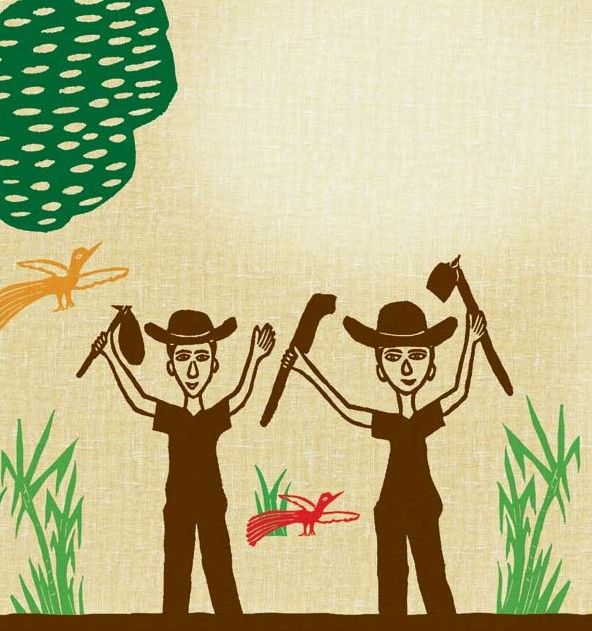 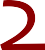 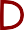 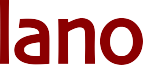 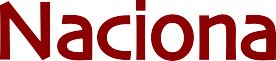 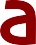 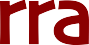 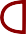 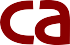 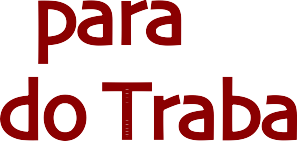 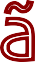 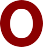 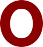 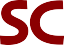 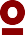 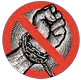 2º Plano Nacional para a Erradicação do Trabalho EscravoBrasília 2008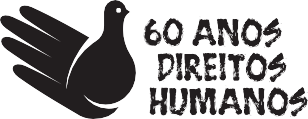 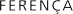 Presidência da RepúblicaSecretaria Especial dos Direitos HumanosEsplanada dos Ministérios, Bloco T, Edifício Sede, 4-º andar 700064-900 Brasilia, DFTel: (61) 34 29 35 36 / 34 29 31 06direitoshumanos@sedh.gov.br www.direitoshumanos.gov.brTexto aprovado durante a reunião da CONATRAE de 17 de abril de 2008.Relator: Leonardo Sakamoto(Repórter Brasil – Organização de Comunicação e Projetos Sociais).É permitida a reprodução total ou parcial da publicação, devendo citar menção expressa na fonte de referência. Impresso no Brasil.Distribuição Gratuita.COMISSÃO NACIONAL PARA A ERRADICAÇÃO DO TRABALHO ESCRAVO – CONATRAESecretaria Especial dos Direitos Humanos Titular: Ministro Paulo Vannuchi (Presidente) Suplente: José Armando Fraga Diniz GuerraMinistério da Agricultura, Pecuária e AbastecimentoTitular: Ministro Reinhold Stephanes Suplente: Jalbas Aires ManducaMinistério da Defesa Titular: Ministro Nelson Jobim Suplente: Ari Matos CardosoMinistério do Desenvolvimento Agrário Titular: Ministro Guilherme Cassel Suplente: Natascha Rodenbusch ValenteMinistério do Meio AmbienteTitular: Ministro Carlos Minc Suplente: Adriana Sobral Barbosa MandarinoMinistério da Previdência Social Titular: Ministro José Pimentel Suplente: José Adauto FilgueirasMinistério do Trabalho e Emprego Titular: Ministro Carlos Lupi Suplente: Ruth VilelaMinistério da Justiça Departamento de Polícia FederalTitular: Paula Dora Aostri Morales Suplente: Felipe Tavartes SeixasMinistério da Justiça Departamento de Polícia Rodoviária FederalTitular: Jedson José da Silva Suplente: Rubens Portugal Bacellar FilhoAssociação dos Juízes Federais do Brasil – AJUFETitular: Walter Nunes Suplente: Paulo Sérgio DominguesAssociação Nacional dos Magistrados da Justiça do Trabalho – ANAMATRATitular: Claudio José Montesso Suplente: Andréa NocchiAssociação Nacional dos Procuradores da República – ANPRTitular: Antônio Carlos Bigonha Suplente: Livia Nascimento TinocoAssociação Nacional dos Procuradores do Trabalho – ANPTTitular: Sebastião Vieira Caixeta Suplente: Fabio Leal CardosoConfederação da Agricultura e Pecuária do Brasil – CNATitular: Rodolfo Tavares Suplente: Luciana Cardoso CarvalhoConfederação Nacional dos Trabalhadores na Agricultura – CONTAGTitular: Antônio Lucas Filho Suplente: Raquel Luiza Cardoso dos Reis SilvaOrdem dos Advogados do Brasil – OAB Titular: Mary Lucia do Carmo Xavier Cohen Suplente: Ana Maria Ribas MagnoRepórter Brasil – Organização de Comunicação e Projetos SociaisTitular: Leonardo Sakamoto Suplente: Maurício Monteiro FilhoSindicato Nacional dos Auditores Fiscais do Trabalho – SINAITTitular: Rosa Maria Campos Jorge Suplente: Valdiney ArrudaOBSERVADORESAdvocacia-Geral da União – AGUTitular: Fabíola AraújoAssociação Nacional dos Defensores Públicos – ANADEPTitular: Fernando Antônio Calmon Reis Suplente: Eduardo Cirino GenerosoComissão Pastoral da Terra – CPTTitular: Xavier Plassat Suplente: José Batista GonsalvesGrupo de Pesquisa Trabalho Escravo Contemporâneo/IFCH/UFRJ (GPTEC)Titular: Ricardo Rezende Titular: Gelba Cavalcante de CerqueiraCatholic Relief Services – CRS Programa BrasilTitular: Senhora Rogenir A. Santos CostaInstituto EthosTitular: Caio Magri Suplente: Cristina SperaOrganização Internacional do Trabalho – OITTitular: Andréa Bolzon Suplente: Luiz MachadoProcuradoria Geral da República Titular: Ela Wiecko V. de Castilho Suplente: Haroldo Ferraz da NóbregaProcuradoria Geral do TrabalhoTitular: Jonas Ratier Moreno Suplente: Luis Antônio Camargo de MeloAPRESENTAÇÃO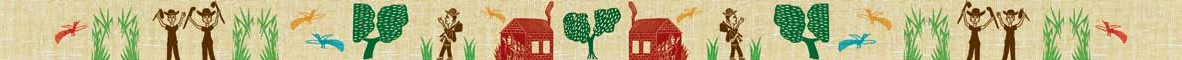 Este 2-º Plano Nacional para Erradicação do Trabalho Escravo foi produzido pela Conatrae – Comissão Nacional para a Erradicação do Trabalho Escravo e representa uma ampla atualização do primeiro plano. Aprovada em 17 de abril de 2008, esta nova versão incorpora cinco anos de experiência e introduz modificações que decorrem de uma reflexão permanente sobre as distintas frentes de luta contra essa forma brutal de violação dos Direitos Humanos.Hoje, o País pode se orgulhar do reconhecimento internacional que obteve a respeito dos progressos alcançados nessa área: 68,4% das metas estipuladas pelo Plano Nacional foram atingidas, total ou parcialmente, segundo avaliação realizada pela Organização Internacional do Trabalho – OIT. Para se quantificar esse avanço, registre-se que entre 1995 e 2002 haviam sido libertadas 5.893 pessoas, ao passo que, entre 2003 e 2007, 19.927 trabalhadores em condições análogas à escravidão foram resgatados dessa condição vil pelo corajoso e perseverante trabalho do Grupo Especial de Fiscalização Móvel, sediado no Ministério do Trabalho.Num balanço geral, constata-se que o Brasil caminhou de forma mais palpável no que se refere à fiscalização e capacitação de atores para o combate ao trabalho escravo, bem como na conscientização dos trabalhadores sobre  os seus direitos. Mas avançou menos no que diz respeito às medidas para  a diminuição da impunidade e para garantir emprego e reforma agrária nas regiões fornecedoras de mão-de-obra escrava. Conseqüentemente, o novo plano concentra esforços nessas duas áreasAinda existem importantes barreiras a superar, com vistas a garantir o cumprimento de todas as metas do plano. O Poder Legislativo detém em suas mãos, neste momento, um instrumento que os especialistas apontamcomo decisivo para erradicar de vez essa mácula que envergonha o país. Trata-se de aprovar definitivamente a Proposta de Emenda Constitucional 438, que prevê a expropriação e destinação para reforma agrária de todas as terras onde essa vil opressão do trabalho humano seja flagrada. Já aprovada no Senado, a proposta depende apenas de confirmar em segunda votação o resultado positivo já alcançado na primeira votação realizada também na Câmara dos Deputados.Além disso, segue acumulando força a articulação empresarial em torno do Pacto Nacional, cujos signatários se comprometem a não adquirir qualquer produto cuja produção incorpore trabalho escravo em sua cadeia produtiva, bem como o Pacto Federativo, inicialmente articulado pelos governos estaduais do Pará, Maranhão, Mato Grosso, Tocantins, Piauí e Bahia, com potencial para se estender a todas as 27 unidades federativas. Alguns desses estados já possuem um Plano Estadual e até mesmo uma lei estadual para somar forças ao enfrentamento articulado no âmbito federal.A erradicação definitiva do trabalho escravo no Brasil é uma prioridade absoluta do governo Lula. Com energia e determinação, a Conatrae cuidará de coordenar todos os esforços estaduais e federais, conjugando ações de autoridades públicas e entidades engajadas da sociedade civil, que devem se dar as mãos para enfrentar juntas essa persistente chaga de nosso organismo social, herança maldita do passado colonial escravista e afronta intolerável aos preceitos angulares da Declaração Universal dos Direitos Humanos, que completa 60 anos em 2008.Paulo VannuchiMinistro da Secretaria Especial dos Direitos Humanos da Presidência da República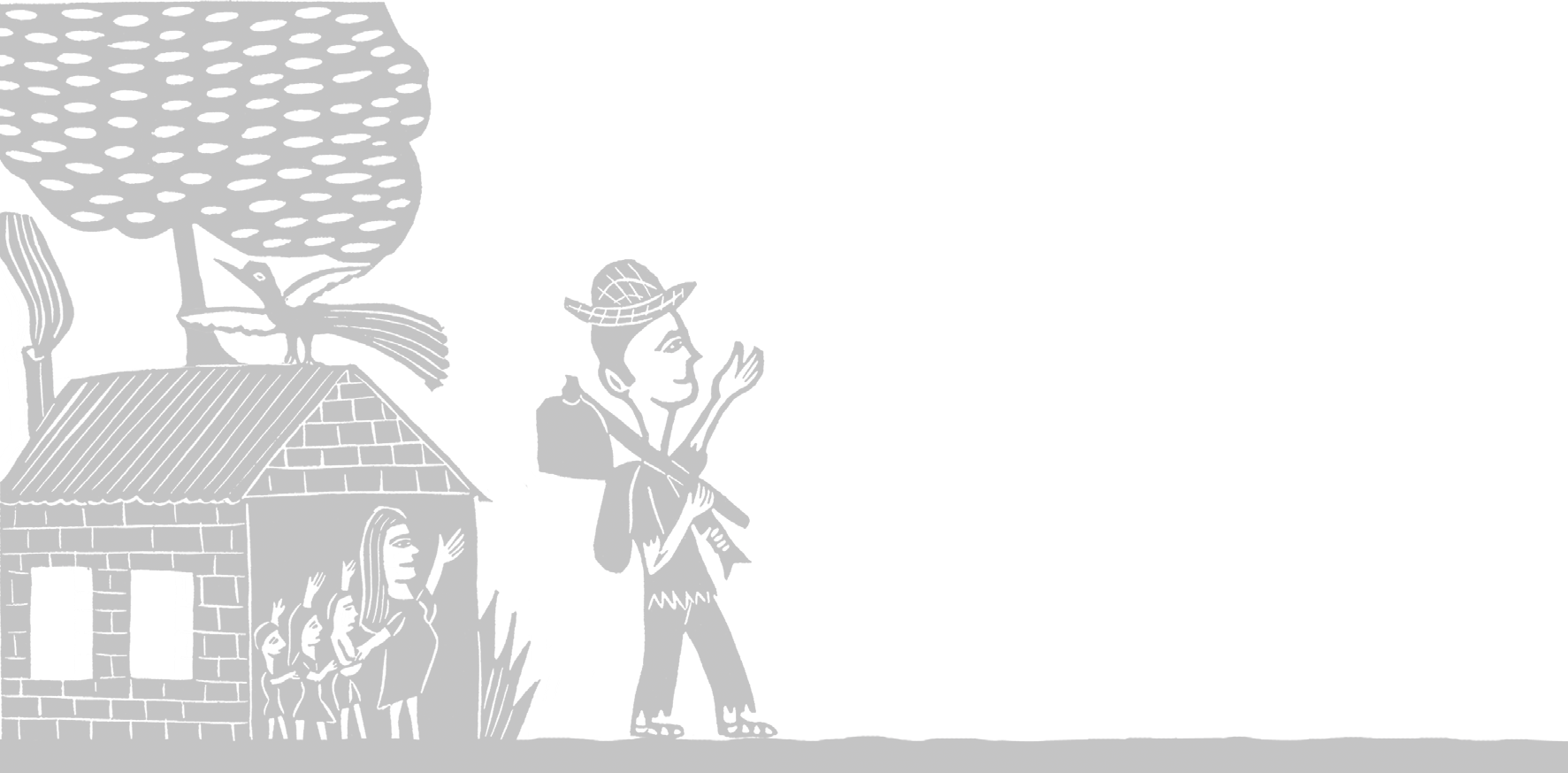 SUMÁRIO2º-  PLANO NACIONAL PARA A ERRADICAÇÃO DO TRABALHO ESCRAVOAÇÕES GERAIS 	12AÇÕES DE ENFRENTAMENTO E REPRESSÃO 	15AÇÕES DE REINSERÇÃO E PREVENÇÃO 	18AÇÕES DE INFORMAÇÃO E CAPACITAÇÃO 	21AÇÕES ESPECÍFICAS DE REPRESSÃO ECONÔMICA 	23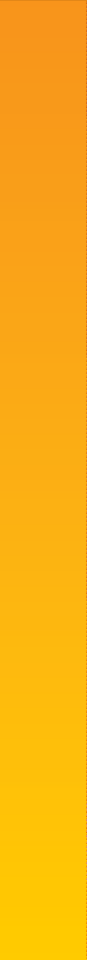 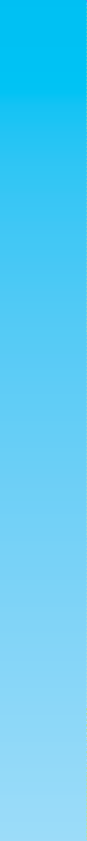 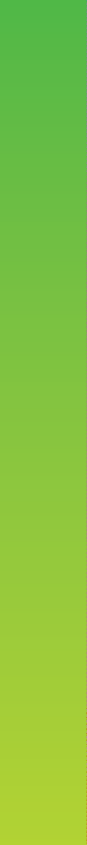 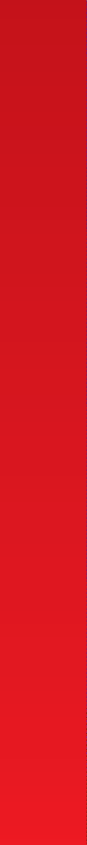 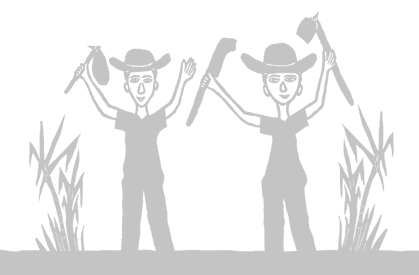 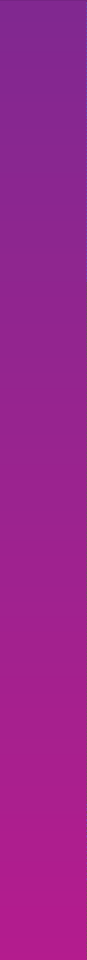 GLOSSÁRIOAGU – Advocacia-Geral da UniãoAJUFE – Associação dos Juízes Federais do BrasilANAMATRA – Associação Nacional dos Magistrados da Justiça do Trabalho ANPR – Associação Nacional dos Procuradores da RepúblicaANPT – Associação Nacional dos Procuradores do TrabalhoBASA – Banco da Amazônia BB – Banco do BrasilBNB – Banco do NordesteBNDES – Banco Nacional de Desenvolvimento Econômico e Social CDES – Conselho de Desenvolvimento Econômico e SocialCEF – Caixa Econômica FederalCEJIL – Centro pela Justiça e o Direito Internacional CMN – Conselho Monetário NacionalCNA – Confederação da Agricultura e Pecuária do BrasilCOETRAE – Comissão Estadual para a Erradicação do Trabalho Escravo Compete – Comissão Municipal para a Erradicação do Trabalho Escravo CONATRAE – Comissão Nacional para a Erradicação do Trabalho Escravo CONTAG – Confederação Nacional dos Trabalhadores da AgriculturaCPT – Comissão Pastoral da TerraDPF – Departamento de Polícia FederalDPRF – Departamento de Polícia Rodoviária FederalEthos – Instituto Ethos de Empresas e Responsabilidade Social GPTEC – Grupo de Pesquisa Trabalho Escravo ContemporâneoIBAMA – Instituto Brasileiro do Meio Ambiente e dos Recursos Naturais Renováveis ICM-Bio – Instituto Chico Mendes de Conservação da BiodiversidadeINCRA – Instituto Nacional de Colonização e Reforma Agrária INSS – Instituto Nacional do Seguro SocialIOS – Instituto Observatório Social JF – Justiça Federal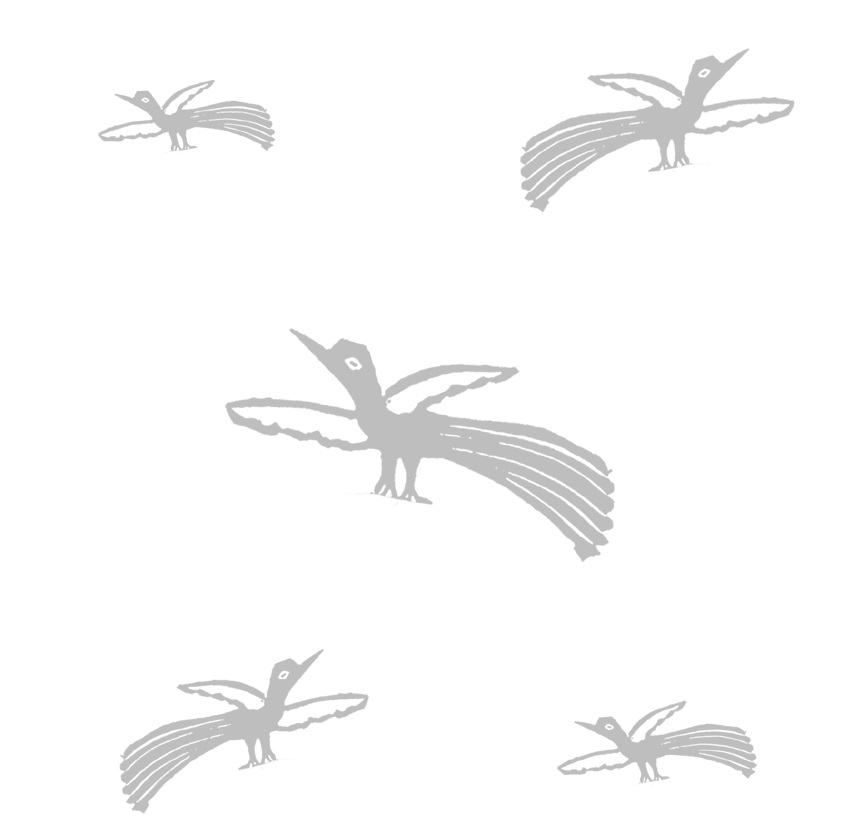 JT – Justiça do Trabalho MD – Ministério da DefesaMDA – Ministério do Desenvolvimento AgrárioMDIC – Ministério do Desenvolvimento, Indústria e Comércio Exterior MDS – Ministério do Desenvolvimento Social e Combate à Fome MEC – Ministério da EducaçãoMF – Ministério da FazendaMI – Ministério da Integração Nacional MJ – Ministério da JustiçaMMA – Ministério do Meio Ambiente MPF – Ministério Público FederalMPOG – Ministério do Planejamento, Orçamento e Gestão MPS – Ministério da Previdência SocialMPT – Ministério Público do Trabalho MPU – Ministério Público da UniãoMTE – Ministério do Trabalho e Emprego OAB – Ordem dos Advogados do BrasilOIT – Organização Internacional do Trabalho PM – Pastoral do MigrantePR – Presidência da República RB – ONG Repórter BrasilRFB – Receita Federal do BrasilSEDH – Secretaria Especial dos Direitos Humanos da Presidência da República SENAES – Secretaria Nacional de Economia SolidáriaSINAIT – Sindicato Nacional dos Auditores Fiscais do Trabalho SIT – Secretaria de Inspeção do TrabalhoSRTE – Superintendências Regionais do Trabalho e Emprego STF – Supremo Tribunal FederalSTJ – Superior Tribunal de Justiça TST – Tribunal Superior do TrabalhoUFRJ – Universidade Federal do Rio de JaneiroSecretaria Especial dos Direitos Humanos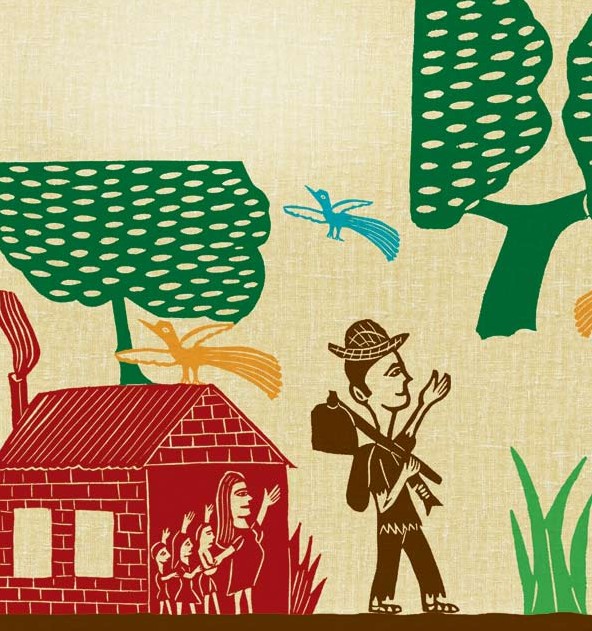 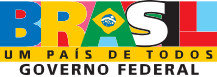 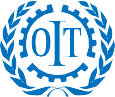 